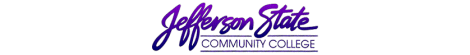 Goal Progress ReportGoal Progress ReportProgram:Office of Community OutreachReport period:Report period:2020-20212020-2021What has your unit accomplished from the goals you proposed in the first year of your most recent Strategic Plan? What has your unit accomplished from the goals you proposed in the first year of your most recent Strategic Plan? What has your unit accomplished from the goals you proposed in the first year of your most recent Strategic Plan? What has your unit accomplished from the goals you proposed in the first year of your most recent Strategic Plan? GoalsRequest & Justification/ResourcesGoal ProgressStrategies Implemented and Follow-upEnhance capacity of the Office of Community Outreach to provide major support to the JSCC Foundation to foster mutually beneficial partnerships with educational, business, and civic leaders which position the college as an economic development resource  Additional funding may be needed depending upon the extent of activities and expanded involvements.Staff has and continues to develop a strong working partnership with consultants hired by the JSCC Foundation. The unit continues to expand and enhance external relationships from a developmental standpoint.The unit will remain focused on cultivating relationships with governmental, business, and civic leaders to advance the college’s economic development footprint throughout the region. Representatives from the unit serve on multiple boards and partner with area organizations with the primary goal of fostering stronger relationships around economic and community development.Enhance overall outreach via community partnerships and placements which increase opportunities for diversity and inclusion activities and service opportunities for employees  Additional funding may be needed contingent upon the activities to be pursued.Staff of the unit dedicated time and resources to assisting in the coordination and delivery of college projects across the service area including the 7th year of Big Brothers Big Sisters Beyond the Walls Mentorship program, AL PALS Spring Clean Up, and the 2nd Annual LGBTQ Allyship Conference.The unit plans to explore service opportunities for employees including the establishment of “safe places” across the college and more employee training in diversity and inclusion.Assess and structure the unit in order to operate and effectively build and maintain philanthropic relationships  Additional funding may be required but costs are undetermined at this time.This goal has been the focus of much of the unit’s work over the past year. Coordination to support the Foundation’s capital campaign for the college has been extensive including research of organizations and individuals, preparation of materials and documents, and in-depth staff training on donor resource management software. Team members have spent considerable time learning this software and laying the groundwork for an institutional development office which will serve the college well beyond the current capital campaign. A new team member will be brought on board which should increase the efficiency of the tasks and responsibilities for development efforts. The unit is collaborating with college departments including Institutional Research, Information Technology, and Media Relations to expand philanthropic efforts and move towards a sustainable donor management program. The unit has engaged college employees as ambassadors and key capital campaign supporters. Contact and communication by the unit with external affinity groups continues to increase.Submission date:  August 25, 2021Submission date:  August 25, 2021Submitted by:   Guin RobinsonSubmitted by:   Guin Robinson